                Lesson Plan 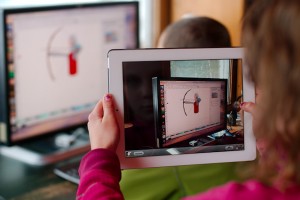 Created by:  Julie KalvelsDate: 6/27/13Content Area:  LiteracyGrade Level:  Kindergarten1.  Title of Lesson:  Every Picture Tells a Story!2.  Standards:       2.1ci. -With Prompting and support, describe the relationship between illustrations and the                   story in which they appear.     3.1c.- Use a combination of drawing, dictating, and writing to narrate a single event or several                loosely linked events, tell about the events in the order in which they occurred, and                provide a reaction to what happened.     3.1e.- With guidance and support from adults, explore a variety of digital tools to produce and                publish writing, including in collaboration with peers.3. Objectives:    1.  The students will be able to create a visual story from 5 related pictures that they take.    2.  The students will be able to narrate their story.     3.  The students will be able to discuss their pictures with their peers.    4.  The students will be able to hold and use digital devices properly and take good pictures.4.  Materials and resources:     1.  3 digital devices capable of taking pictures (iPads, cell phones, cameras)     2.  Computer 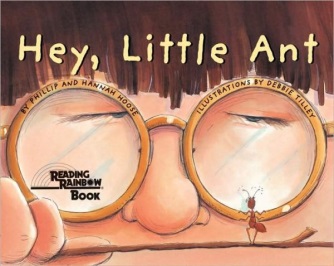      3.  Classroom website     4.  Printer     5.  Paper, pencil     6.  Book:  Hey, Little Ant by Philip and Hannah Hoose5.  Description of lesson/activityRead the book Hey, Little Ant by Philip and Hannah Hoose.  It is about a boy who heard an ant he was about to step on say, “hey, don’t step on me.”  It is a great thought-provoking book.  Talk about how different animals and people have different perspectives and might see the world we live in differently.  Today they are going to try and view things around our room differently.  They will have to tell a story through 5 photos.  They first must think of a title for their photo story.  Every one’s story will start like “A day in the Life of_____.”  Brainstorm ideas as a class.  For example:  A Day in the Life of a Kindergartener, A Day in the Life of a Librarian, A Day in the Life of a Teacher, A Day in the Life of a chair, A Day in the Life of a pencil, A Day in the Life of an ant, A Day in the Life of an a backpackChoose one of their ideas and show them how to take 5 photos on the iPad.  Show them how to view the photos after they take them, how to delete them and to take another photo.  Talk about how to make the photos interesting by coming in from different angles.  Talk about staying very still and making sure the picture comes out clear.  There will be three iPads at one of the centers.  They will pair up and go around the room and help each other take 5 photos each to tell their story.  That afternoon I will print their 5 photos and tomorrow during centers they will tell their visual story in writing.  I will put their stories along with the 5 photos up on the walls in our room for all to see.  I will have some students publish their work to our classroom blog.  I will upload their pictures and have them type a sentence or two in to tell their story.  The handheld devices enhance this lesson by adding the visualization to the picture stories.  I could have had the children draw me 5 different pictures of the item they chose.  That would have been boring.  They draw pictures to illustrate what they write in their journals all the time.  By using technology and taking pictures it adds a bit of excitement to the lesson.  When I display their stories up on the wall for the outsider looking in a series of 5 photos is going to look and mean a lot more than 5 pictures drawn by a 5 year old.  The perspective of a drawn picture would not have come out as great as it would with a photo.  Having them take pictures adds another cross curricular skill into the lesson as well.  Is this a good picture or should I take another one?  When looking at everyone’s work at the end I think a good conversation can be had about what makes a photo good?Sample 5 frame photo story:  A Day in the Life of a Librarian                          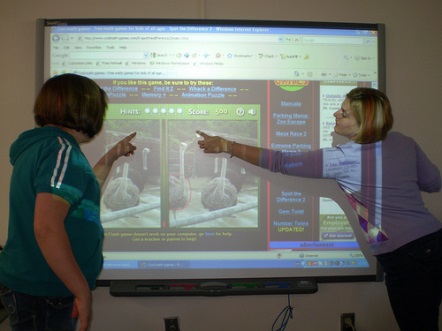 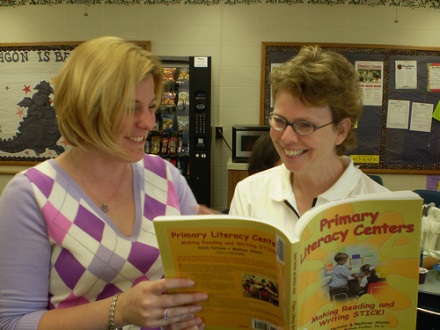 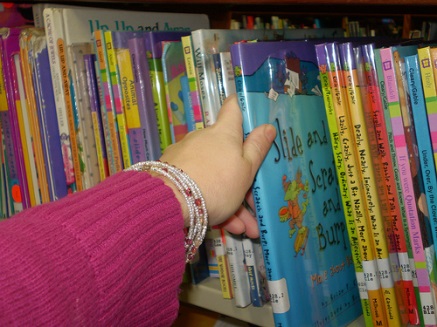 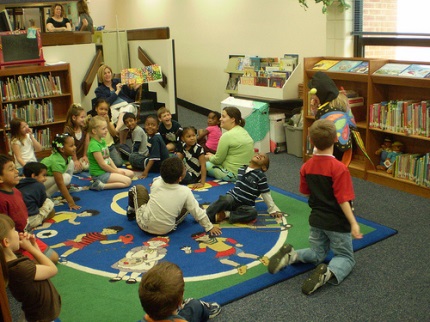 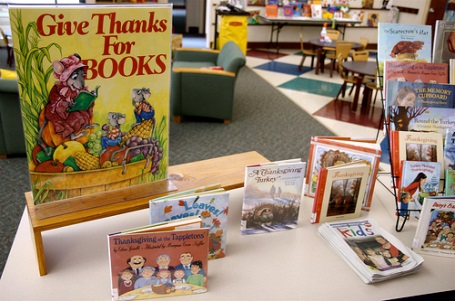 